Instalações de armazenagem de combustíveis Vistoria e emissão de licença de exploraçãoIDENTIFICAÇÃO DO REQUERENTENOME      	cartão de cidadão CC/BI       	 Validade      	  contribuinte NIF/NIPC      	telefone      	  TELEMÓVEL      	 e-mail      	residente/com sede em       	freguesia      	código postal      	 —        localidaDe      	Na qualidade de:Proprietário	Arrendatário	 representante da firma	OUTRO      	 DO PEDIDOVEM REQUERER Em conformidade com o disposto no Decreto-Lei n.º 267/2002 de 26 de novembro, alterado pelo Decreto-Lei n.º 217/2012, de 9 de outubro  e com a Portaria n.º 1188/2003, de 10 de outubro alterada pela Portaria n.º 1515/2007 de 30/11, vistoria e emissão da licença de exploração de: reservatório de      	 m3 parque de      	 garrafas, sito em      	, freguesia de       	Processo de licenciamento n.º     	de      	, titulado por      	MEIOS DE NOTIFICAÇÃOAUTORIZO O ENVIO DE EVENTUAIS NOTIFICAÇÕES DECORRENTES DESTA COMUNICAÇÃO PARA O SEGUINTE ENDEREÇO ELETRÓNICO: Técnico autor do projeto:EMAIL      	 Outro:EMAIL      	OBSERVAÇÕESPROTEÇÃO DE DADOS 	Autorizo o Município de Coimbra a utilizar os dados fornecidos no presente requerimento no âmbito do processo a que se destina, bem como os contactos pessoais para a comunicação no âmbito deste e de outros processos.PEDE DEFERIMENTOO(s) requerente(s) ou representante legal / ASSINATURA       	  DATA      	LEGISLAÇÃO APLICÁVELCódigo do Procedimento Administrativo (CPA), aprovado pelo Decreto-Lei n.º 4/2015, de 7 de janeiroRegulamento Municipal de Urbanização e Edificação (Taxas e Compensações Urbanísticas) – Regulamento n.º 381/2017, de 21 de julho de 2017 (RMUE)Decreto-Lei n.º 267/2002 de 26 de novembro, na sua atual redaçãoPortaria n.º 1188/2003, de 10 de outubro, na sua atual redaçãoO pedido deve ser instruído de acordo com a norma de instrução de processo NIP 038.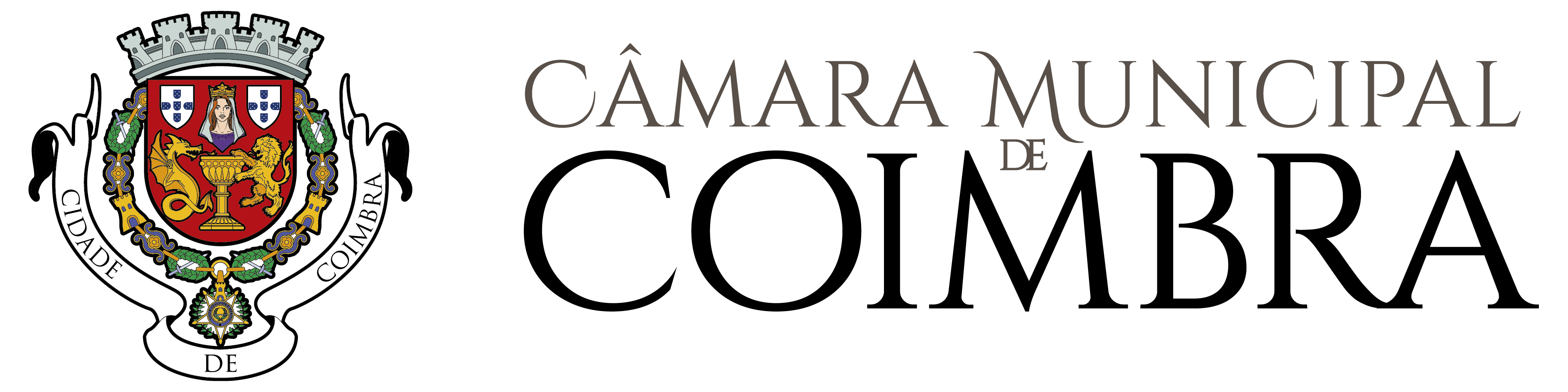 A preencher pelos 
serviços administrativosRegisto SGD nºDataExmº. SenhorPresidente da Câmara Municipal de CoimbraExmº. SenhorPresidente da Câmara Municipal de CoimbraProcesso nºExmº. SenhorPresidente da Câmara Municipal de CoimbraExmº. SenhorPresidente da Câmara Municipal de CoimbraGuia n.ºExmº. SenhorPresidente da Câmara Municipal de Coimbra